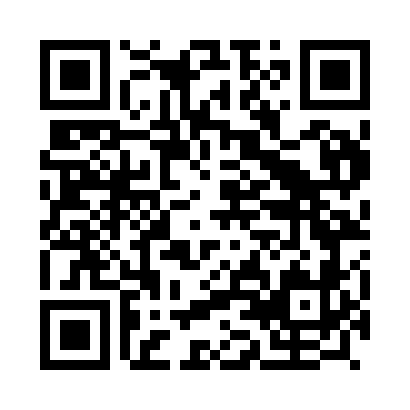 Prayer times for Bacelo, PortugalMon 1 Apr 2024 - Tue 30 Apr 2024High Latitude Method: Angle Based RulePrayer Calculation Method: Muslim World LeagueAsar Calculation Method: HanafiPrayer times provided by https://www.salahtimes.comDateDayFajrSunriseDhuhrAsrMaghribIsha1Mon5:497:201:396:097:599:252Tue5:487:181:396:108:009:263Wed5:467:171:396:118:019:274Thu5:447:151:396:118:029:285Fri5:427:141:386:128:039:306Sat5:417:121:386:128:049:317Sun5:397:111:386:138:059:328Mon5:377:091:376:148:069:339Tue5:357:081:376:148:079:3410Wed5:337:061:376:158:089:3511Thu5:327:051:376:158:099:3712Fri5:307:031:366:168:109:3813Sat5:287:021:366:178:119:3914Sun5:267:011:366:178:129:4015Mon5:256:591:366:188:139:4216Tue5:236:581:356:188:149:4317Wed5:216:561:356:198:159:4418Thu5:196:551:356:198:169:4519Fri5:186:541:356:208:179:4720Sat5:166:521:356:208:189:4821Sun5:146:511:346:218:189:4922Mon5:136:491:346:218:199:5023Tue5:116:481:346:228:209:5224Wed5:096:471:346:238:219:5325Thu5:076:451:346:238:229:5426Fri5:066:441:336:248:239:5627Sat5:046:431:336:248:249:5728Sun5:026:421:336:258:259:5829Mon5:016:401:336:258:2610:0030Tue4:596:391:336:268:2710:01